Publicado en Madrid el 04/03/2024 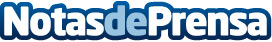 Según un estudio de Opositatest, los opositores son cada vez más jóvenesEl grupo con mayor interés en opositar son las personas entre 18 y 34 años. La mayoría afirma buscar estabilidad por encima del salario y vienen motivados por la dificultad que tienen para encontrar trabajo y la precariedad de las ofertas laborales con las que se encuentran al acabar sus estudios. En 2023 el Gobierno publicó la mayor oferta de empleo público de la historia y se espera que en los próximos se produzca una avalancha aún mayor con la gran jubilación de los funcionariosDatos de contacto:Xavi VallbonaGoodnews 913207061Nota de prensa publicada en: https://www.notasdeprensa.es/segun-un-estudio-de-opositatest-los-opositores Categorias: Nacional Educación Sociedad Madrid Andalucia Valencia Galicia Castilla y León Formación profesional Cursos Universidades http://www.notasdeprensa.es